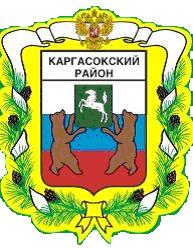 МУНИЦИПАЛЬНОЕ ОБРАЗОВАНИЕ «КАРГАСОКСКИЙ РАЙОН» ТОМСКОЙ ОБЛАСТИАДМИНИСТРАЦИЯ КАРГАСОКСКОГО РАЙОНАПОСТАНОВЛЕНИЕс. Каргасок В связи с поступившим обращением от ИП Кривошеева И.Е. о технической невозможности разработки проектной документации Администрация Каргасокского района постановляет:1. Признать утратившим силу постановление Администрации Каргасокского района от 27.07.2020 № 144 «О подготовке документации по межеванию территории по адресу (местоположение): Российская Федерация, Томская область, Каргасокский район, Каргасокское лесничество, Большегривское участковое лесничество, квартал 106-107, 116-118, 137-138, 159-161, Чижапское участковое лесничество, урочище «Чижапское», кварталы 237, 259-260, 305, 349-350, 380-382, 398-400, под проектируемый объект «Лесная дорога».	2. Настоящее постановление вступает в силу со дня его официального опубликования (обнародования).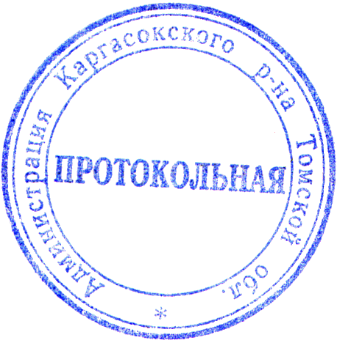 Глава Каргасокского района          					         А.П. Ащеулов М.Е. Колотов 8(38253) 2-13-54 25.01.2021                                                      № 12О признании утратившим силу постановления Администрации Каргасокского района от 27.07.2020 № 144 «О подготовке документации по межеванию территории по адресу (местоположение): Российская Федерация, Томская область, Каргасокский район, Каргасокское лесничество, Большегривское участковое лесничество, квартал 106-107, 116-118, 137-138, 159-161, Чижапское участковое лесничество, урочище «Чижапское», кварталы 237, 259-260, 305, 349-350, 380-382, 398-400, под проектируемый линейный объект «Лесная дорога»